ΠΡΟΣΦΟΡΑΓΙΑ THN ΗΛΕΚΤΡΟΛΟΓΙΚΕΣ ΕΡΓΑΣΙΕΣ ΕΜΠΟΡΟΠΑΝΗΓΥΡΗΣ Δ.Ε. ΑΜΦΙΚΛΕΙΑΣΗ παρούσα αφορά τις ηλεκτρολογικές εργασίες για την ετήσια εμποροπανήγυρη (παζάρι) Αμφίκλειας του τρέχοντος έτους (EL 644270202). Συγκεκριμένα η ηλεκτρική εγκατάσταση αφορά το δίκτυο φωτισμού του συνόλου των παραπηγμάτων της εμποροπανήγυρης που θα εγκατασταθούν.CPV:	Σε κάθε λυόμενο παράπηγμα θα εγκατασταθούν αποκλειστικά ηλεκτρονικοί λαμπτήρες χαμηλής κατανάλωσης μέγιστης συνολικής ισχύος 500 W.Στην τιμή περιλαμβάνεται το σύνολο των εργασιών, όπως αυτές περιγράφονται στην σχετική τεχνική έκθεση με όλα τα υλικά και μικροϋλικά που απαιτούνται για παράδοση σε κανονική λειτουργία καθώς και τυχόν αυτόματες ασφάλειες που απαιτηθεί να εγκατασταθούν επιπλέον. Οι θέσεις των παραπηγμάτων υπάρχουν σε σχετικό διάγραμμα. Κατά τα λοιπά ισχύουν τα περιγραφόμενα στην με αρ. πρωτ. 6527/2019 τεχνική έκθεση της υπηρεσίας.Όλες οι ηλεκτρικές εργασίες γίνονται με ευθύνη και δαπάνη του πλειοδότη αναδόχου (του Δήμου ουδεμία ευθύνη φέροντος) και υπό την επίβλεψη αδειούχου ηλεκτρολόγου εγκαταστάτη, ο οποίος μετά την ολοκλήρωση των εγκαταστάσεων και πριν την έναρξη της εμποροπανήγυρης, καταθέτει στον Δήμο υπεύθυνη δήλωση ότι όλες οι ηλεκτρικές εγκαταστάσεις έγιναν σύμφωνα με τους κανόνες της επιστήμης και της τεχνικής και πληρούν τις από τις εκάστοτε ισχύουσες ειδικές διατάξεις προβλεπόμενες προδιαγραφές.ΠΡΟΫΠΟΛΟΓΙΣΜΟΣ ΠΡΟΣΦΟΡΑΣ								Ο ΣΥΝΤΑΞΑΣΟ ΠΡΟΣΦΕΡΩΝ                                                                 Ε. Γ. ΚΑΡΟΥΜΠΗΣ                                                                      ΤΟΠΟΓΡΑΦΟΣ ΜΗΧΑΝΙΚΟΣΕΛΛΗΝΙΚΗ ΔΗΜΟΚΡΑΤΙΑ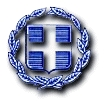 ΠΕΡΙΦΕΡΕΙΑ ΣΤΕΡΕΑΣ ΕΛΛΑΔΑΣΔΗΜΟΣ ΑΜΦΙΚΛΕΙΑΣ-ΕΛΑΤΕΙΑΣ ΤΜΗΜΑ ΤΕΧΝΙΚΗΣ ΥΠΗΡΕΣΙΑΣΕλάτεια :     Αριθ. Πρωτ. :  Ταχ. Δ/νση.      : ΕλάτειαΤαχ.Κώδικας   : 35004Πληροφορίες   : Ευστάθιος ΚαρούμπηςΤηλέφωνο        : 22343-50217/115                                                    Fax                  : 22340-31898                                                          E-mail : e.karoumpis@dimos-amfiklias-elatias.gr                                                                                        51112100-1Υπηρεσίες εγκατάστασης εξοπλισμού διανομής ηλεκτρικού ρεύματος51112200-2Υπηρεσίες εγκατάστασης εξοπλισμού ελέγχου ηλεκτρικού ρεύματος31213000-2Εξοπλισμός διανομής ηλεκτρικού ρεύματος65320000-2Λειτουργία ηλεκτρικών εγκαταστάσεωνΠΕΡΙΓΡΑΦΗ ΕΙΔΟΥΣΜΟΝΑΔΑ ΜΕΤΡΗΣΗΣΠΟΣΟΤΗΤΑΤΙΜΗ ΜΟΝΑΔΑΣ €ΣΥΝΟΛΟ€ΦΠΑ24%ΓΕΝ. ΣΥΝΟΛΟΗΛΕΚΤΡΟΛΟΓΙΚΕΣ ΕΡΓΑΣΙΕΣΤΕΜ150